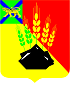 АДМИНИСТРАЦИЯ МИХАЙЛОВСКОГО МУНИЦИПАЛЬНОГО РАЙОНАПОСТАНОВЛЕНИЕ 
25.06.2019                                              с. Михайловка                                                    № 567-паОб утверждении инвестиционной декларации Михайловского муниципального района В соответствии с постановлением администрации Михайловского муниципального района от 31.01.2019 № 66-па «Об утверждении дорожной карты по реализации Стандарта улучшения инвестиционного климата в Михайловском муниципальном районе», в целях создания условий по формированию благоприятного инвестиционного климата на территории Михайловского муниципального района администрация Михайловского муниципального района ПОСТАНОВЛЯЕТ:1. Утвердить прилагаемую инвестиционную декларацию Михайловского муниципального района. 2. Муниципальному казенному учреждению «Управление по организационно-техническому обеспечению деятельности администрации Михайловского муниципального района» (Хачатрян Г.В.) разместить настоящее постановление на официальном сайте администрации Михайловского муниципального района Приморского края.3. Настоящее постановление вступает в силу с момента его размещения на сайте.4. Контроль за исполнением данного постановления возложить на заместителя главы администрации муниципального района Смирнову В.Г.Глава Михайловского муниципального района –Глава администрации района                                                       В.В. АрхиповУтвержденапостановлением администрацииМихайловского муниципального районаот 25.06.2019 № 567-па Инвестиционная декларация Михайловского муниципального района 1. Общие положения1.1. Инвестиционная декларация (меморандум) Михайловского муниципального района (далее – Инвестиционная декларация) разработана в целях обеспечения благоприятного инвестиционного климата и создания условий для привлечения инвестиций в экономику района.1.2. Инвестиционная декларация Михайловского муниципального района разработана в соответствии с законодательством Российской Федерации, Уставом Михайловского муниципального района, на основании постановления администрации Михайловского муниципального района  от 31.01.2019 № 66-па «Об утверждении дорожной карты по реализации Стандарта улучшения инвестиционного климата в Михайловском муниципальном районе».1.3. Инвестиционная декларация является важной составляющей деятельности органов местного самоуправления Михайловского муниципального района по обеспечению благоприятного инвестиционного климата, позволяет обеспечить субъекты инвестиционной и предпринимательской деятельности полной информацией об инвестиционной политике, осуществляемой на территории района.1.4. Взаимодействие с субъектами предпринимательской и инвестиционной деятельности осуществляется в соответствии с федеральными законами и иными нормативными правовыми актами Российской Федерации, субъектов Российской Федерации и муниципальными правовыми актами.1.5. Ответственность за реализацию отдельных положений Инвестиционной декларации в пределах своих полномочий несут структурные подразделения администрации Михайловского муниципального района, осуществляющие и содействующие реализации инвестиционных проектов на территории района.2. Принципы инвестиционной политики Михайловского муниципального района 2.1. Основным принципом инвестиционной политики Михайловского района является взаимная ответственность органов местного самоуправления района и субъектов инвестиционной деятельности, а также сбалансированность интересов органов местного самоуправления и субъектов инвестиционной деятельности.2.2. Взаимодействие органов местного самоуправления с субъектами предпринимательской и инвестиционной деятельности осуществляется на основе следующих принципов:- равенство - недискриминирующий подход ко всем субъектам предпринимательской и инвестиционной деятельности;- вовлечённость - участие субъектов предпринимательской и инвестиционной деятельности в процессе принятия решений органами местного самоуправления и оценки их реализации;- прозрачность - общедоступность информации о деятельности органов местного самоуправления;- лучшие практики - ориентация административных процедур на лучшую с точки зрения интересов субъектов предпринимательской и инвестиционной деятельности практику взаимодействия органов местного самоуправления с субъектами предпринимательской и инвестиционной деятельности.2.4. Структурные подразделения администрации района, взаимодействующие с субъектами инвестиционной и предпринимательской деятельности, в установленном законодательством порядке, рассматривают их предложения, направленные на сокращение сроков и упрощение процедур, связанных с реализацией инвестиционных проектов и выдачей разрешительной документации.3. Основные направления инвестиционной политики Михайловского муниципального района Основными направлениями инвестиционной политики Михайловского района являются:- формирование благоприятного инвестиционного климата на территории Михайловского района;- создание условий для привлечения инвестиций на территорию Михайловского района;- совершенствование муниципального нормативного правового регулирования в сфере инвестиционной деятельности в Михайловского районе;- создание благоприятной административной среды и снижение административных барьеров для субъектов инвестиционной и предпринимательской деятельности;- содействие субъектам инвестиционной деятельности в реализации проектов, отвечающих приоритетным направлениям социально-экономического развития Михайловского района;- максимально полное и достоверное освещение в СМИ инвестиционной привлекательности и инвестиционных рисков в Михайловском районе; - предоставление консультационной, методической, имущественной и иной поддержки новым инвестиционным проектам.4. Приоритетные направления инвестиционной деятельности на территории4.1. Выбор приоритетов создаёт условия системности и целостности осуществления инвестиционной деятельности. Отбор инвестиционных направлений базируется на следующих критериях: значимость, эффективность проекта, увеличение налоговых поступлений в бюджет в наиболее короткие сроки, создание новых рабочих мест, максимальное использование местных сырьевых ресурсов, соблюдение условий охраны окружающей среды. 4.2. Приоритетными направлениями инвестиционной деятельности на территории Михайловского муниципального района являются:- агропромышленный комплекс;- промышленное производство;- строительство;- туризм и отдых;- социальный сервис и бытовые услуги;- жилищно-коммунальное хозяйство;- здравоохранение;- производство продуктов питания;- образование.5. Обязательства Михайловского муниципального района по обеспечению и защите прав инвесторов5.1. Администрация Михайловского муниципального района в соответствии с действующим законодательством Российской Федерации гарантирует всем субъектам инвестиционной деятельности обеспечение и защиту их прав и интересов, в том числе:- равное отношение ко всем субъектам инвестиционной деятельности;- участие субъектов инвестиционной деятельности в процессе принятия решений и оценке их реализации;- доступ к публичной информации о деятельности органов местного самоуправления;- отсутствие ограничений в реализации своих проектов в соответствии с действующим законодательством;- принятие административных процедур, ориентированных на результаты лучших практик взаимодействия между органами местного самоуправления и субъектами инвестиционной деятельности;- безопасность ведения инвестиционной деятельности на территории района;- невмешательство органов местного самоуправления и должностных лиц в административно-хозяйственную деятельность инвестора, заключение инвестором договоров (контрактов), выбор партнеров, подрядчиков, поставщиков и любых других контрагентов, определение обязательств;- возможность обратиться к главе Михайловского района, в том числе посредством информационно-телекоммуникационной сети Интернет, в целях оперативного решения возникающих в процессе инвестиционной деятельности при реализации инвестиционных проектов.5.2. Администрация Михайловского района своевременно рассматривает предложения субъектов инвестиционной деятельности, направленные на устранение административных барьеров, препятствующих реализации инвестиционных проектов, а также на совершенствование нормативной правовой базы Михайловского района.5.3. Администрация Михайловского района в равной степени должна принимать меры по обеспечению благоприятного инвестиционного климата на территории района, в том числе учитывать положения Инвестиционной декларации при осуществлении правотворческой и правоприменительной деятельности.